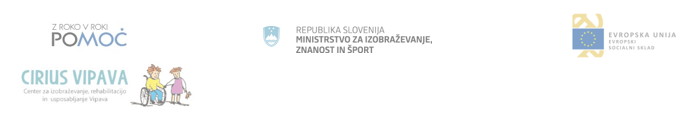 KATALOG STROKOVNIH IZOBRAŽEVANJ IN USPOSABLJANJCenter za izobraževanje, rehabilitacijo in usposabljanje Vipava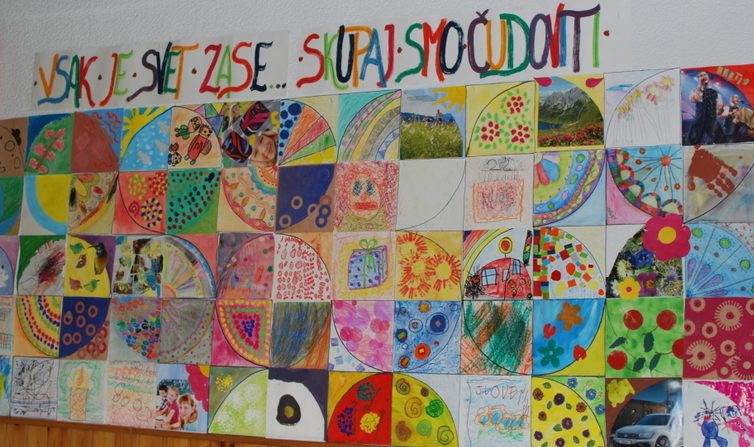 ŠOLSKO LETO 2017/2018Spoštovani!Pred vami je katalog izobraževanj in usposabljanj, ki je namenjen strokovnim in vodstvenim delavcem na področju predšolske vzgoje, osnovnošolskega in srednješolskega izobraževanja ter vzgoje in izobraževanja otrok in mladostnikov s posebnimi potrebami.CIRIUS  Vipava kot partner pri projektu »Z roko v roki poMOČ – Krepitev kompetenc strokovnih delavcev v vzgoji in izobraževanju na področju dela z otroki s posebnimi potrebami« organizira BREZPLAČNE seminarje za strokovne delavce.Namen projekta je profesionalno usposabljanje strokovnih delavcev za uspešno vključevanje otrok in mladostnikov s posebnimi potrebami v vzgojo in izobraževanje in je sofinanciran iz Evropskega socialnega sklada. Strokovni delavci dobijo ustrezna potrdila o udeležbi na izobraževanju.Vodstvene delavce prosimo, da posredujete vašim strokovnim delavcem informacije o možnostih brezplačnega izobraževanja in usposabljanja.V prilogi vam pošiljamo nabor izobraževanj, ki ga bomo sproti nadgrajevali in prilagajali vašim potrebam. Možna je tudi individualna oblika svetovanja strokovnim delavcem za posameznega otroka. Iz trenutnega nabora izobraževanj lahko izberete tiste, ki ustrezajo trenutnim potrebam vašega kolektiva in odločitev sporočite koordinatoricama:Urški Poženel na e-naslov  urska.pozenel@cirius-vipava.si  ali jo pokličete na 041 213 824,Karmen Blaško na e-naslov karmen.blasko@guest.arnes.si  ali jo pokličete na 031 645 354.Če imate kakšne druge želje oz. potrebe po strokovnem usposabljanju, nam jih, prosim, sporočite in poskušali se bomo dogovoriti tudi za izobraževanja, ki v poslani prilogi niso navedena.Veselimo se sodelovanja z vami in vas lepo pozdravljamo! Koordinatorici v  CIRIUS Vipava: Urška Poženel, mag. prof. spec. in reh. ped.				Ravnateljica:Karmen Blaško, prof. def.							Kristina BratinaMOTORIČNO NESPRETNI OTROCI IN UČENCIOTROCI IN UČENCI Z MOTNJAMI AVTISTIČNEGA SPEKTRA,OTROCI IN UČENCI S TEŽAVAMI SOCIALNEGA PRILAGAJANJA IN VKLJUČEVANJAOTROCI IN UČENCI  S TEŽAVAMI NA PODROČJU ČUSTVOVANJA IN VEDENJANEMIRNI OTROCI IN UČENCI,OTROCI IN UČENCI Z MOTNJAMI POZORNOSTI IN KONCENTRACIJEUČENCI  S TEŽAVAMI NA GOVORNO-JEZIKOVNEM PODROČJUOTROCI IN UČENCI S PRIMANJKLJAJI NA POSAMEZNIH PODROČJIH UČENJAINDIVIDUALNO SVETOVANJE ZA POSAMEZNEGA OTROKA, UČENCAOTROCI IN UČENCI Z MOTNJAMI V DUŠEVNEM RAZVOJUOSTALE VSEBINEVSEBINAIZVAJALCIŠT. URPSIHOMOTORIKA (MATP)Vsebina: Udeleženci bodo v okviru predavanja spoznali teoretične osnove MATP programa in pridobili znanja za praktično uporabo pri poučevanju OPP.Tanja Princes prof. defektologije2 šolski uriVLOGA FIZIOTERAPEVTA PRI OBRAVNAVI OTROK S POSEBNIMI POTREBAMI  (VRTEC, OŠ)Vsebina: Bistvo nevrološke obravnave otroka v fizioterapiji je poudarek na kvaliteti in spodbujanju gibanja in gibalnih vzorcev preko občutenja, doživljanja in ozaveščanja gibanja ter  prenos naučenega v funkcionalno aktivnost. Veliko vlogo igra sama obravnava tudi pri preprečevanju zapletov kot so kontrakture in različne deformacije, ki grozijo otroku s težavami v gibalnem razvoju. Gre za obliko individualne terapije, ki jo lahko uporabljamo pri obravnavi katerekoli motnje kontrole gibanja, kjer otroka vedno gledamo kot celoto in pri tem zelo tesno sodelujemo s starši in ostalimi strokovnimi delavci, ki z otrokom živijo in delajo. Klavdija Krušecdipl. fizioterapevt, RNO terapevt, Halliwick inštruktor, hipoterapevt, inštruktor plesa na invalid. vozičkih2 šolski uriIZKORIŠČANJE FIZIKALNIH LASTNOSTI VODE PRI UČENJU GIBANJA ZA OTROKE S POSEBNIMI POTREBAMI (PREDAVANJE + DELAVNICA)Udeleženci bodo spoznali enega od pomembnih konceptov vodne terapije – Halliwickov koncept. Za posameznika, posebej za gibalno oviranega, je pomembna tista izkušnje, ki jo v vodi doživi kot zadovoljstvo, veselje in sproščenost. Voda namreč omogoča svobodo gibanja, ki jo je na kopnem zelo težko ali pa sploh nemogoče doseči. Predstaviti želim vrednost koncepta v smislu učenja plavanja kot tudi terapevtske učinke, ki se pokažejo pri posamezniku z gibalno oviranostjo. Terapevtski učinki vodnih aktivnosti se kažejo kot zmanjšanje vpliva patoloških vzorcev gibanja na otroka, vzdrževanje in izboljšanje ravnotežja, koordinacije in drže, zmanjšanje bolečine in mišičnih krčev, vzdrževanje ali povečanje obsega gibljivosti v sklepih, krepitev oslabelih mišic, izboljšanje cirkulacije, nadzora in globine dihanja, zaznavanja telesa, zavedanje prostora in smeri gibanja.. O vsebinah se bodo udeleženci najprej seznanili teoretično, nato pa bodo vse tudi praktično preizkusili v vodi.Klavdija Krušecdipl. fizioterapevt, RNO terapevt, Halliwick inštruktor, hipoterapevt, inštruktor plesa na invalid. vozičkih4 šolske ure( 2 uri + 2 uri)*izvedba je mogoče le v CIRIUS-u Vipava zaradi praktičnega delaMEDICINSKO TEHNIČNI PRIPOMOČKI V VRTCU IN ŠOLIVsebina: udeležencem bomo predstavili medicinsko-tehnične pripomočke in njihovo uporabo v praksi.Matejka Modercdipl. del. terapevt, RNO terapevt, RNO terapevt za odrasle2 šolski uriPOZITIVNI UČINKI GLASBE NA OTROKE Z RAZLIČNIMI MOTNJAMIVsebina: Dokazano je, da glasbeni jezik in z njim povezane dejavnosti preko svojih prvin zaposlijo cele možgane, jih spodbujajo k delovanju, ustvarjajo nove povezave, povezujejo obe hemisferi. Ob tem, ko so otroci glasbeno aktivni si razvijajo glasbene sposobnosti, te pa se integrirajo v druge procese učenja. Gre za interakcijo spretnosti in znanj, ki niso samo glasbene ampak splošne in pomembne pri celostnem razvoju otroka. Govorimo o kompleksnem odzivanju otroka v življenjskih, učnih, socialnih in drugih situacijah, ki je konglomerat interakcij vseh sposobnosti, ki jih pridobiva v procesu učenja. Loredana Sajovicprof. defektologije, učitelj glasb. vzgoje2 šolski uriKAKOVOSTNO PREŽIVLJANJE PROSTEGA ČASAVsebina:  Udeleženci bodo spoznali načine preživljanja prostega časa, pomen aktivno preživetega prostega časa za GO učence, nestrukturiran prosti čas in vlogo staršev, učiteljev pri aktivnem preživljanju prostega časa…Urška Poženelprof. spec. in rehab. pedagogike2  šolski uriŠTEVILSKE IN PROSTORSKE PREDSTAVE PRI UČENCIH Z GIBALNO OVIRANOSTJO IN LAŽJIMI MOTNJAMI V DUŠEVNEM RAZVOJUVsebina: Udeležencem bo predstavljena  povezava med motoričnim in kognitivnim razvojem ter vpliva gibalne oviranosti na matematično področje, natančneje na področje številskih in prostorskih predstav. Udeleženci se bodo seznanili z rezultati praktične raziskave o vplivu gibalne oviranosti na področje številskih in prostorskih predstav pri učencih z lažjimi motnjami v duševnem razvoju v 2. in 3. Razredu. Prav tako se bodo ozavestili  o potrebnih prilagoditvah, načinih in metodah dela na matematičnem področju pri učencih z gibalno oviranostjo.Anja  Vidmarprof. spec. in rehab. pedagogike2 šolski uriVSEBINAIZVAJALCIŠT. URUPORABA DIR FLOORTIME METODE PRI UČENCU Z MOTNJAMI AVTISTIČNEGA SPEKTRAVsebina: DIR Floortime je način dela z otokom pri katerem s pomočjo upoštevanja razvojne stopnje na kateri je otrok na različne načine vodimo otroka po mostu razvoja. Pri tem moramo upoštevati interakcijo med otrokom in nami. Pomembne so otrokove potrebe, želje in ideje, ki jih upoštevamo pri razvijanju motivacije za dejavnosti pri razvoju – prehajanju iz ene stopnje na drugo. Otroku ponudimo različne možnosti igre z različnimi igračami in pripomočki ter mu z vključevanjem v njegovo igro pomagamo do samoregulacije, čustvene stabilnosti, sposobnosti odpiranja in zapiranja krogov in morebitne simbolne igre. V okviru izobraževanja bodo udeležencem predstavljene splošne značilnosti metode Dir Floortime, drevo učenja in  mejniki razvoja. Udeleženci bodo izvedeli, kako lahko pomagamo otroku do samoregulacije, čustvene stabilnosti, sposobnosti odpiranja in zapiranja socialnih krogov in morebitne simbolne igre.Lilijana Lazarprof. defektologije3 šolske ureUČENJE SOCIALNIH VEŠČIN ZA OTROKE IN MLADOSTNIKE Z MOTNJO AVTISTIČNEGA SPEKTRAVsebina: Udeleženci se bodo seznanili z vlogo socialnih spretnosti v našem vsakdanjem življenju. Spoznali  bodo  različne načine učenja socialnih veščin s poudarkom na socialnih zgodbah ter pomembnost tega, da otrok spozna vzrok, namen in dejavnost socialne situacije. Seznanili se bodo z različnimi socialnimi zgodbami glede na konkretne situacije ter napisali  socialno zgodbo za določenega otroka v določeni socialni situaciji.Lilijana Lazarprof. defektologije4 šolske ure:  2 šolski uri predavanje, 2 šolski uri delavniceOTROK Z  MOTNJO AVTISTIČNEGA SPEKTRA V OSNOVNI ŠOLIVsebina: Strokovne delavce bomo ozavestili o posebnih potrebah otrok z AM, ki izhajajo iz motnje (o tem zakaj se otroci z AM vedejo na določen način) ter o načinih prilagajanja VIZ okolja tem otrokom.Lilijana Lazarprof. defektologije1 šolska uraUPORABA SENZORNE INTEGRACIJE V PRAKSIVsebina: Seminar in delavnica sta  namenjena vsem strokovnim delavcem, ki se pri svojem  delu srečujejo z učenci, ki se neradi dotikajo stvari - so hiper/ hiposenzibilni na dotik, so preveč občutljivi na določene dražljaje, odklanjajo igro na igralih, velikokrat padajo, so nerodni, nenehno spreminjajo razpoloženje, imajo okorno finomotoriko, in grafomotoriko; imajo težave s koordinacijo in ravnotežjem, so v neprenehnem gibanju, so  agresivni/sramežljivi in imajo učne težave.Senzorna integracija je nevrološki proces pri katerem se informacije, ki jih zaznavajo čutila (okus, vid, sluh, tip, vonj, gibanje, ravnotežje in položaj/lega) v možganih združujejo na enem mestu in to možganom omogoča izkusiti situacijo kot celoto ter uporabiti telo za izvedbo naloge. Senzorna integracija nam razloži, zakaj se posamezniki vedejo na določen način, načrtuje intervencijo tako, da naslavlja točno določene težave in predvideva, kako se bo vedenje po intervenciji spremenilo. V okviru izobraževanja se bodo udeleženci seznanili z delovanjem naših čutil, predstavljeni jim bodo znaki, ki nakazujejo, da ima učenec motnjo senzorne integracije, predstavljene jim bodo strategije pomoči  učencem z motnjo senzorne integracije in izkusili bodo določena gibanja in izvedeli s katerimi gibanji se izzove določeno motnjo v senzorni integraciji.Lucija Batičdipl. del. terapevt, RNO terapevtAleksandra Poniž Rupnikdipl. del. terapevt2 šolski uriOmejitev števila – 8 udeležencev v skupini!TRENING SOCIALNE INTERAKCIJE S POMOČJO GIBA IN PLESAVsebina: udeležencem bo predstavljena  postopnost in vsebina procesa vključevanja elementov ustvarjalnega giba ter plesno-gibalne terapije v skupinsko delo otrok in mladostnikov s ciljem razvijanja veščin socialne interakcije. Udeleženci bodo seznanjeni s plesno-gibalnimi dejavnostmi  iz programa dela različnih skupin otrok, od predšolskih, osnovnošolskih ter otrok s posebnimi potrebami. Vključevanje v skupino, sprejemanje drug drugega, skupinska dinamika, telesni kontakt, kinestetična empatije in skupno doživljanje je velikokrat za otroke  nova dimenzija komunikacije.Proces OD GIBALNEGA RAZISKOVANJA DO USTVARJALNEGA GIBA IN »ODRSKE PREDSTAVITVE«, bo v prvem delu predstavljen preko video posnetkov, v drugem pa v izkustveni delavnici.Katja Bucikprof. def. za osebe z motnjami sluha in govora, spec. pomoči z umetnostjo, plesno-gibalna terapevtka, inštruktor plesa na invalid. vozičkih1 šolska ura predavanjain2 šolski uri delavniceVSEBINAIZVAJALCIŠT. URCAP program '' BREZ NASILJA NAD VRSTNIKI''Vsebina: CAP program je preventivni program (razvit v Mednarodnem centru za preprečevanje nasilja (ICAP, New   Jersey, ZDA), katerega cilj je opolnomočenje otrok, da bi bili varni pred nasiljem in zlorabo. Osnovni cilj programa je, da imajo vsi otroci/mladostniki pravico, da so varni, močni in svobodni.  Program zajema tudi delavnice za učence, ki se razlikuje glede na starostno obdobje učencev. Pri delavnicah hospitirajo in sodelujejo tudi učitelji.Možne delavnice so:- delavnica za otroke v vrtcu in učence 1. in 2. razreda osnovne šole,- delavnica za učence od 3. do 6. razreda 3. do 6. razreda osnovne šole,- delavnica za učence od 6. do 8. razreda osnovne šole.** O vseh podrobnostih glede izvajanja delavnic in trajanju izobraževanja, se udeleženci dogovorijo s predavateljicama.Teja Ž. Kavčičprof. defektologijeLea G. Kavčičprof. defektologijePo dogovoruKO VEDENJE POSTANE PROBLEM - RAZUMEVANJE IN DELO Z OTROKI IN MLADOSTNIKI S ČUSTVENO IN/ALI VEDENJSKIMI TEŽAVAMIVsebina: Predavanje predstavi razumevanje nastanka in ohranjanja izstopajočega čustveno in vedenjsko problematičnega odzivanja otrok in mladostnikov, ki posledično vodi k težavam v socialni vključenosti. Predstavi ključne odzive okolja na tovrstne motnje in težave, s posebnim poudarkom na šolskem okolju, kjer imamo na eni strani ne-prilagojenega otroka/mladostnika in na drugi nemočno pedagoško osebje. Predavanje podaja nekatere osnovne smernice za prepoznavanje ČVT/ČVM ter usmeritve za delo s to skupino mladih v kontekstu šolskega okolja.Janja Kozoroguniv. dipl. socialna pedagoginja, specialist zakonske in družinske terapije2 šolski uriVSEBINAIZVAJALCIŠT. URKAKO DO BOLJŠE POZORNOSTIVsebina: Seminar je namenjen vsem strokovnim delavcem, ki pri otroku opažajo, da s težavo usmerja in vzdržuje pozornost, je pretirano nemiren, impulziven pri reševanju nalog; potrebuje precej časa, da začne z delom in pri njem vztraja; ima težave v odnosih z vrstniki in učitelji.Teoretični del: namigi za delo v razredu, vaje čez sredinsko linijo,igre/ dejavnosti za izboljšanje pozornosti, primeri dobre prakse.Teja Ž. Kavčičprof. defektologijeLea G. Kavčičprof. defektologije4 šolske ureOmejitev števila – 12 udeležencev v skupini!GIBANJE JE UČENJEVsebina: Da bi se otroci v šoli med vrstniki dobro počutili in dosegli zastavljene cilje, mora biti pedagoški proces prilagojen sposobnostim, interesom, težavam in specifičnim potrebam otrok.Za življenje potrebujemo razvite sposobnosti in spretnosti:organizacije in koncentracije samospoštovanja, samokontrole in samozaupanja,  abstraktnega mišljenja in specializacije obeh strani telesa in možganov .Takrat, ko so te sposobnosti in spretnosti optimalno razvite,  živčni sistem dobro funkcionira kot celota. Posamezni sestavni deli možganov razvijajo vse večjo učinkovitost  pri obdelavi senzornega dražljaja in pri organiziranju naših reakcij. Če obstajajo praznine ali nepravilnosti v katerikoli fazi razvoja, se bodo pojavile nepravilnosti pri šolskem delu in v življenju nasploh. Včasih bodo nepravilnosti manjše, včasih večje. Manifestirajo se lahko na različne načine. Lahko se izražajo kot problem v vedenju in otroka zaradi tega kaznujemo. Večina vidi samo končni rezultat slabe senzorne integracije – otrok je sramežljiv, hudoben, hiperaktiven, brezciljen, pozablja stvari, ne predvidi nevarnosti, ima težave z branjem in pisanjem, računanjem. Otroka imamo za lenuha, menimo, da izziva ali ne misli s svojo glavo. Ko poskušamo otroka prisiliti k lepemu vedenju ali koncentraciji, ga samo zmedemo. Udeleženci bodo spoznali:preproste gibalne aktivnosti, ki povežejo telo in mišljenje, zmanjšajo stres v našem telesu in pripomorejo k izboljšanju: zavedanja lastnega telesa, koncentracije, pozornosti, poslušanja, organizacije, koordinacije, spomina, fine in grobe motorike, ravnotežja, samozavesti, branja, pisanj, računanja ter govornih spretnosti.Irena Kranjcspec. pedagogTatjana Čigonprof. defektologije4 krat  po2 šolski uriOmejitev števila – 16 udeležencev v skupini!(možen je tudi dogovor o številu ur in njihovem razporejanju, glede na potrebe strokovnih delavcev). VSEBINAIZVAJALCIŠT. URGOVORNO JEZIKOVNA KOMUNIKACIJA (NJEN RAZVOJ V PREDŠOLSKEM IN ŠOLSKEM OBDOBJU, RAZVOJNE TEŽAVE IN MOTNJE)Vsebina: razvoj govora in jezika je eden izmed pomembnih pokazateljev otrokovega razvoja. Je kompleksen proces, odvisen od različnih faktorjev. Udeleženci predavanja bodo seznanjeni, kako lahko že v zgodnjem obdobju preventivno delujemo na morebitne kasnejše težave v govorno-jezikovni komunikaciji.Silvestra Janežičprof. def. za osebe z motnjami sluha in govora, RNO terapevt2 šolski uriRAZVIJANJE KOMUNIKACIJSKIH SPOSOBNOSTI PREKO IGRE IN GIBAVsebina: celostna komunikacija temelji na gibanju. Otrok si določeno stvar bolje zapomni, temeljiteje izkusi, ko je njegovo telo prav tako ali v enaki meri aktivno, kot njegovi možgani. Čim več se je otrok sposoben gibati, tem večje območje usvaja in toliko več je sposoben dojemati. Zato jim moramo omogočiti čim več situacij, kjer je možnost pridobivanja izkušenj v konkretni situaciji, ki jo polnočutno doživijo.Vsebine gibalnih igric se prepletajo, dopolnjujejo in zajemajo: očesni kontakt, opazovanje, zrcaljenje, raziskovanje smeri in oblike gibanja, zaporedje gibanja (časovno, prostorsko), usvajanje telesne sheme in prostora, širjenje gibalnega besednjaka, vizualno motorično koordinacijo, časovno, prostorsko in kvalitativno orientacijo, ter pripravo  na učenje branja in pisanja v obdobju opismenjevanja. Pomembno mesto ima pozornost in upoštevanje zaporedij ter navodil v igri.Katja Bucikprof. def. za osebe z motnjami sluha in govora, spec. pomoči z umetnostjo, plesno-gibalna terapevtka, inštruktor plesa na invalid. vozičkih2 šolski uri delavnice ali4 šolske ure delavniceRAZVIJANJE VEŠČIN NEVERBALNE KOMUNIKACIJE PREKO GIBA IN IGREVsebina: preko iger, ki vključujejo plesno-gibalne dejavnosti, bom  skušala  približati skupinsko obliko dela, v kateri razvijamo neverbalne  komunikacijske sposobnosti otroka, ki so temelj vsakega komunikacijskega procesa.V izkustveni delavnici bodo predstavljene plesno-gibalne aktivnostim v katerih je velik poudarek na razvijanju zavedanja telesa in prostora ter  preverbalnih funkcijah: očesnem kontaktu, pozornosti, opazovanju, zrcaljenju, izmenjavi – turn talking in igri. Otroci spoznavajo in  bogatijo svoje izkušnje v odnosu do lastnega telesa, v gibalnem dialogu do drugega otroka, skupine  in širšega prostora.Katja Bucikprof. def. za osebe z motnjami sluha in govora, spec. pomoči z umetnostjo, plesno-gibalna terapevtka, Inštruktor plesa na invalid. vozičkih2 šolski uri delavnice ali4 šolske ure delavnicePODPORNA IN NADOMESTNA KOMUNIKACIJA – PREDSTAVITEV  DELOVANJA IN UPORABE KOMUNIKATORJAVsebina: Otroke in mladostnike, ki ne morejo razviti verbalnega sporazumevanja, usposabljamo za sporazumevanje z  ustreznim individualno prilagojenim komunikacijskim sistemom podporne in nadomestne komunikacije (PINK). Udeleženci se bodo seznanili s pomenom PINK in z različnimi oblikami PINK. Uporabo več vrst PINK učinkovito podpirajo višji tehnično komunikacijski pripomočki - komunikatorji. Udeleženci se bodo seznanili z delovanjem komunikatorja (Accent, SpringBoard Lite), ki podpira uporabo Minspeak sistema in slikovno komunikacijskega sistema.Spoznali bodo organizacijo besednjaka na komunikatorju in uporabo fotoaparata na komunikatorju, ki omogoča shranjevanje in uporabo posnetih fotografij za organizacijo besednjaka ter strani prizori.Ana Bajcprof. def. za osebe z motnjami sluha in govoraOsnovno izobraževanje 2 šolski uri.Možno je tudi individualno izobraževanje in svetovanjeVSEBINAIZVAJALCIŠT. URPOMOČ PRI PRIPRAVI INDIVIDUALIZIRANEGA PROGRAMAVsebina: Udeležencem bomo predstavili  namen in pomen IP-ja, njegovo vsebino, spoznali bodo tudi pomen timskega sodelovanja pri njegovem nastajanju.Po dogovoru2 šolski uriPOMOČ OTROKOM Z DISLEKSIJOVsebina:  Udeleženci predavanja se  bodo seznanili z značilnostmi otrok z disleksijo. Aktivno bodo spoznali težave, s katerimi se ti učenci  v učnem procesu srečujejo. Seznanili se bodo tudi s primernimi prilagoditvami okolja pri poučevanju ter preverjanju in ocenjevanju znanja učencev z disleksijo.Prof. def. oziroma prof. spec. In rehab. ped. po dogovoru2 šolski uriPOMOČ UČENCEM Z DISKALKULIJOVsebina: Udeleženci bodo pridobili znanje o specifičnih učnih težavah (SUT) pri matematiki. Seznanili se bodo s kriteriji za opredelitev specifičnih učnih težav pri matematiki ter spoznali razlike med diskalkulijo in SUT pri aritmetiki. Seznanijo se bodo tudi z načini obravnave učencev ter s prilagoditvami, ki so potrebne za delo z učenci s SUT pri matematiki.Prof. def. oziroma prof. spec. In rehab. ped. po dogovoru2 šolski uriPOMOČ UČENCEM Z DISPRAKSIJOVsebina: Udeleženci predavanja pridobijo znanje o dispraksiji in značilnostih učencev z dispraksijo. Seznanili se bodo s težavami, s katerimi se ti učenci srečujejo v šoli in spoznali primeren način poučevanja in prilagoditev okolja, ki jih učenci z dispraksijo potrebujejo.Prof. def. oziroma prof. spec. In rehab. ped. po dogovoru2 šolski uriSPECIFIČNE UČNE TEŽAVE PRI MATEMATIKIVsebina: Udeleženci bodo v okviru predavanja pridobili znanje o specifičnih učnih težavah (SUT) pri matematiki. Seznanili se bodo s kriteriji za opredelitev specifičnih učnih težav pri matematiki ter spoznali razlike med diskalkulijo in SUT pri aritmetiki. Seznanili se bodo tudi z načini obravnave učencev ter s prilagoditvami, ki so potrebne za delo z učenci s SUT pri matematiki.Prof. def. oziroma prof. spec. In rehab. ped. po dogovoru2 šolski uriNEVERBALNE SPECIFIČNE UČNE TEŽAVEVsebina: Udeleženci se bodo seznanili z značilnostmi neverbalnih specifičnih učnih težav (NSUT). Naučili se bodo razlikovati med NSUT in sorodnimi, podobnimi motnjami. Spoznali bodo različne formalne in neformalne načine detekcije učencev z NSUT in spoznali bodo načine dela in prilagoditve za delo z učenci z NSUT.Prof. def. oziroma prof. spec. In rehab. ped. po dogovoru2 šolski uri5-STOPENJSKI KONCEPT POMOČIVsebina: Udeleženci se bodo seznanili z značilnostmi in razlikami med učnimi težavami (UT) in specifičnimi učnimi težavami (SUT). Spoznali bodo kriterije, s katerimi prepoznavamo učence z UT in SUT in se seznanili s koraki 5-stopenjskega modela pomoči, ki ga uporabljamo v slovenskih šolahProf. def. oziroma prof. spec. In rehab. ped. po dogovoruPRIPOROČILA ZA PREVERJANJE IN OCENJEVANJE ZNANJAVsebina: Udeleženci bodo spoznali priporočila, ki jih uporabimo glede na potrebe vsakega posameznika (preverjanje in ocenjevanje v več delih, več ustnega ocenjevanja, uporaba računalnika…)  ter podkrepitev priporočil s konkretnimi primeri.Prof. def. oziroma prof. spec. In rehab. ped. po dogovoru2 šolski uriVSEBINAIZVAJALCIŠT. URIndividualno svetovanje za otroka, učenca, ki ima težave na:gibalno-motoričnem področju,govorno-jezikovnem področju,področju pozornosti in koncentracije, socialnem področju (npr. učenci z motnjami avtističnega spektra).Ter tudi svetovanje za učence, ki imajo:specifične učne težave,splošne učne težave,težave zaradi kombinacije motenj,…Po dogovoru dipl. psih, prof. def. oziroma prof. spec. In rehab. ped. ali soc. ped. Odvisno od posebnih potreb otroka/učencaPo potrebiVSEBINAŠT. URPREDSTAVITEV OTROKA Z UPOČASNJENIM SPLOŠNIM RAZVOJEM, NJEGOVE ZNAČILNOSTI IN PRIPOROČILA ZA DELOVsebina: Udeleženci se v okviru predavanja seznanijo z značilnostmi delovanja otrok z upočasnjenim splošnim razvojem in spoznajo različne načine spodbud otrokovega oz. učenčevega celostnega razvoja. Predavanje se lahko prilagodi potrebam kolektiva (bolj usmerjeno na predšolske otroke ali na šolajoče učence).,Urška Poženel prof. spec. in rehab. pedagogike Po dogovoru: 2 ali 4 šolske ureVSEBINAŠT. URTERAPIJA S PSOMVsebina: Udeleženci se bodo seznanili s potekom terapije s psom. Spoznali bodo pozitivne vplive terapije s psom na učence s posebnimi potrebami in si ogledali primere dobre prakse.Ana Boštjančičprof. spec. in rehab. pedagogike2 šolski uriHRANJENJE OSEB S POSEBNIMI POTREBAMIVsebina: Udeleženci bodo spoznali načine ustreznega hranjenja oseb s posebnimi potrebami ter se seznanili s prilagojenimi pripomočki za hranjenje.Lucija Batičdipl. del. terapevt, RNO terapevtSilvestra Janežičprof. def. za osebe z motnjami sluha in govora, RNO terapevt2 šolski uri